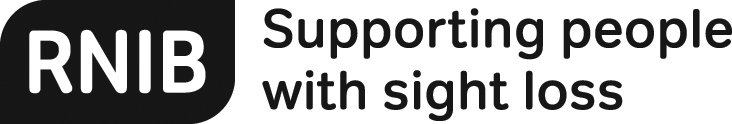 Loc Dots (DL16 & DL90)Thank you for purchasing from RNIB. In the unlikely event the item is unsuitable, please contact us within 14 days of receipt to obtain your returns number. To ensure your return goes smoothly, the item and all components must be in as new condition and packed in its original, undamaged packaging. For further details and guidance on returning faulty items, please see the Terms and conditions of sale and How to contact RNIB sections of this instruction manual.Please retain these instructions for future reference. These instructions are also available in other formats. General descriptionSmall, raised tactile dots that are easily applied to mark the keys on a computer or typewriter keyboard, central heating or hi-fi controls.These instructions cover the following Loc dots: Clear (DL16) and Orange (DL90).Using the productEnsure the surface you want to apply the Loc dot to is dust and oil free. Bend the backing sheet until the Loc dot comes away from the backing, while avoiding touching the adhesive back. Press the Loc dot onto the area you wish to apply it and allow three hours for the adhesive to set before using. Top tip: Place Loc dots on the J and F keys of your keyboard to guide your fingers to the home positions.How to contact RNIBPhone: 0303 123 9999Email: shop@rnib.org.ukAddress: RNIB, Midgate House, Midgate, Peterborough PE1 1TNOnline Shop: shop.rnib.org.ukEmail for international customers: exports@rnib.org.uk Terms and conditions of saleThis product is guaranteed from manufacturing faults for 12 months from the date of purchase.  If you have any issues with the product and you did not purchase directly from RNIB then please contact your retailer in the first instance. For all returns and repairs contact RNIB first to get a returns authorisation number to help us deal efficiently with your product return. You can request full terms and conditions from RNIB or view them online. Registered Charity No. 226227Date: April 2018© RNIB